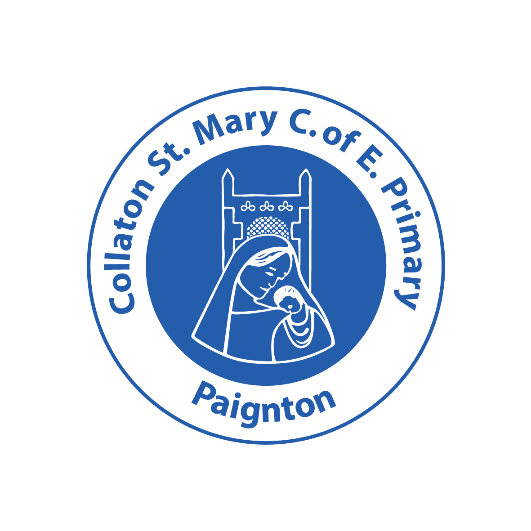 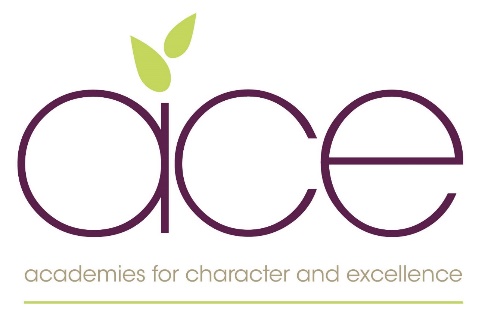 Health and Safety PolicyReference: H&S/ SWWho should use this policy?This policy will apply to within the Academies for Character and Excellence in relation to Health and Safety at all our Trust premises.This policy will be reviewed every two years unless significant legislative changes occur before the review date.SECTION 1: STATEMENT OF INTENTThe Academies for Character and Excellence will strive to achieve the highest standards of health, safety and welfare consistent with their responsibilities under the Health and Safety at Work etc Act 1974 and other statutory and common law duties.This statement sets out how these duties will be conducted and includes a description of the Trust’s organisation and arrangements for dealing with different areas of risk.  Section 2 will establish specific responsibilities at all levels of the Trust’s organisation.  Section 3 will outline the specific arrangements put in place to manage these areas of risk and hence to meet the Trust’s obligations under the law.This policy will be brought to the attention of all members of staff at induction and a master copy is kept in the school office, on the shared TEAMS drive and added to the school website. This policy statement and the accompanying organisation and arrangements will be reviewed every two years.  The Trustees, Executive Leadership Team and Headteachers, Senior Leadership Teams, Local Governors and staff are committed to providing a safe and healthy environment for all users of Trust Premises. Pupils and staff alike are encouraged to look out for themselves and one another and share any concerns they may have swiftly and appropriately.SECTION 2: ORGANISATIONThe Duties of the Trust are: To produce and regularly review the Health & Safety Policy for the Trust.  This policy will reflect the requirements of the Health and Safety at Work etc. Act 1974 by outlining arrangements to ensure, so far as is reasonably practicable, the health, safety and wellbeing of staff, pupils and others affected by the organisationTo monitor both compliance with, as well as the effectiveness of, this policyTo provide adequate resources to meet the Trust’s legal responsibilities as well as compliance with this policyTo assist the Trust in discharging its legal obligations, the Trust has appointed the Health & Safety Service (OSHENS) as its ‘competent person’ as defined by the Management of Health and Safety at Work Regulations 1999 The specific arrangements adopted will be guided by the Health & Safety Service’s (OSHENS) Health & Safety Arrangement notes for schools.As a Trust, we must protect people from harm. This includes taking reasonable steps to protect our staff, pupils and others from coronavirus. A COVID-19 risk assessment (RA100) has been completed to help us manage the risk of COVID-19 and to protect people from harm in as far as is reasonably practicable.We have identified and put in control measures on:work activities or situations which might cause transmission of the virusthose staff and pupils who could be at increased risk (vulnerable person’s risk assessment)how likely it is that someone could be exposedOur RA100 risk assessment is advertised on the school’s website.The Duties of the Head Teacher:The Head Teacher has day-to-day responsibility for health and safety management and will take all reasonably practicable steps to secure the health and safety of pupils, staff and others using the school premises or participating in school sponsored activities. In particular, the Head Teacher will: Ensure that suitable and sufficient risk assessments of work activities are undertaken, that a written record of the significant findings of these assessments is kept and that these assessments are subject to regular reviewCo-operate with the Trust to ensure that this policy and its associated arrangements are implemented and complied withCommunicate the policy and other appropriate health and safety information to all relevant people including contractorsReport to the Trust on health and safety performance and to monitor both compliance with, as well as the effectiveness of, this policyEnsure that the premises, plant and equipment are maintained in a safe and serviceable conditionReport to the Trust any significant risks or policy requirements which cannot be met within the establishment’s budgetIdentify the training needs of staff and hence ensure that they are competent to carry out their roles and are provided with adequate information, instruction and trainingMonitor purchasing and contracting procedures to ensure health and safety is included in specifications and contract conditionsReceive reports from enforcement officers and advisory bodies and, where appropriate, take relevant actions to address issues raisedPromote a positive health and safety culture by leading by exampleWhilst overall responsibility for health and safety cannot be delegated, the Head Teacher may choose to delegate certain tasks to the school’s Health & Safety Leads.  The Trust’s Health and Safety Leads are the Operations Lead and the Estates and Premises Manager and the school’s Health & Safety Admin Lead is Sarah Gage.  The Duties of the Trust Health and Safety Leads:The health and safety Leads have the delegated tasks of assisting the Head Teacher discharge their duties in relation to day-to-day health and safety management. To do this the Trust health and safety Leads will:co-ordinate and manage the risk assessment process for the Trustco-ordinate general workplace monitoring inspections and performance monitoring processes and report findings to the Head Teacher and The Trust board coordinate records of external inspections and maintenance to plant or facilities and ensure that remedial actions identified are either addressed without delay or brought to the attention of the Central Services Team body if funds are not availableassist with the identification of training needs and training delivery across the Trust to ensure that staff are adequately instructed collate accident and incident information and, when necessary, carry out accident and incident investigationsarrange periodic health and safety audits and liaise with the Headteacher and the Trust in relation to findings and any associated remedial actionsThe Duties of the school’s Health and Safety Admin Leads:The role of the school’s H&S Admin Lead is to ensure that the necessary requirements, paperwork and processes are in place within each school in order for the school to be compliant.  To attend the Trusts Health and Safety Trust Improvement Group and to attend necessary training when required. The Duties of the school’s Site Manager:The Site Manager have specific delegated tasks in relation to health & safety management within their departments/subject areas. They must ensure that:Risk assessments are undertaken for the work areas for which they are responsible and that identified control measures are implemented  Appropriate safe working procedures are brought to the attention of all staff via appropriate instruction and training and are enforced effectivelyThey take appropriate action on health, safety and welfare issues referred to them, informing the Headteacher or the school H&S Admin Lead They carry out regular inspections of their area of responsibility and report / record these inspections to the Headteacher or school H&S Admin Lead All accidents (including near misses) occurring within their area of responsibility are promptly reported and investigatedThe Duties of all Members of Staff:Under the Health and Safety at work Act etc. 1974 all employees have general health and safety responsibilities. All employees are obliged to take care of their own health and safety whilst at work along with that of others who may be affected by their actions.  This also applies to volunteers who are under the control of the school.Specifically, all employees have responsibility to:Take reasonable care for the health and safety of themselves and others in undertaking their workComply with the school's health and safety policy arrangements at all timesReport all accidents and incidents in line with the reporting procedureNot intentionally interfere with or misuse any equipment or fittings provided in the interests of health safety and welfareReport all defects in the condition of premises or equipment and any health and safety concerns immediately to their Headteacher or school health and safety admin leadEnsure that they only use equipment or machinery that they are competent / have been trained to useMake use of all necessary control measures and personal protective equipment provided for safety or health reasonsPupilsPupils, in accordance with their age and aptitude, are expected to:To exercise personal responsibility for the health and safety of themselves and othersTo observe standards of behaviour and dress consistent with safety and/or hygiene To observe all the health and safety rules of the school and, in particular, the instructions of staff given in an emergencyNot wilfully misuse, neglect or interfere with facilities or equipment provided for their and others’ health and safetyContractorsAll contractors who work on the school premises are required to identify and control any risks arising from their activities and inform the Headteacher of any risk that may affect the staff, pupils and visitors.All contractors must be aware of this policy and the associated documents and emergency procedures and comply with these requirements at all times.In instances where the contractor creates hazardous conditions and refuses to eliminate them or take measures to make them safe, the Headteacher will take such actions as are necessary to prevent staff, pupils and visitors being put at risk from injury.  These incidents are then reported directly to the Trust Health and Safety Lead. SECTION 3: ARRANGEMENTSRisk AssessmentThe underlying process which informs safety management is risk assessment.  Assessments of significant risks will be made with those persons responsible for the activity/area affected and the significant findings of these decisions will be recorded in writing.  This will be achieved principally by amending and adopting the model risk assessments provided by the Health & Safety Service (OSHENS).  Specifically, the model risk assessments amended and adopted in order to identify suitable risk control measures will be as follows:RAA22 – Whole SchoolRAA21 – Primary Curriculum activities RAA04 – Cleaning and CaretakingRisk assessments are available for all staff to view and are held centrally in the school office, site managers file. Wherever possible, affected staff will be included in the risk assessment process.  Staff and other affected parties will be briefed in the risk assessment findings. Risk assessment records will be reviewed when required.  This will be identified on the RAA model risk assessments.For full details relating to risk assessment arrangements, reference should be made to the HSA47 Arrangements Note which can be found in the Health & Safety folder in the main office.Other arrangements in alphabetical order:Accident/Incident ReportingAll employee accidents must be reported to the Trust.  This will be achieved by entering accident details onto the OSHENS on-line accident reporting system.   Accidents to pupils and other non-employees should be recorded in the first aid accident book.  Those accidents to pupils and members of the public which are work related, in that they have arisen out of a material defect or organisational failure, must also be reported to the Trust H&S Lead by entering accident details onto the OSHENS on-line accident reporting system.   Parents / carers will be notified immediately of all major injuries.   The Headteacher will investigate accidents and take remedial steps to avoid similar instances recurring. All accidents which fall within the scope of the Reporting of Injuries, Diseases and Dangerous Occurrence Regulations 2013 will be reported to the HSE via the OSHENS on-line accident reporting system.  This will be undertaken by the Devon Health & Safety Service.For full details relating to accident reporting arrangements, reference should be made to the HSA01 Arrangements Note.AsbestosThe arrangements for the management of asbestos on the site are detailed in the Asbestos Management Plan (AMP).  This is located the school office, site managers fileThe Asbestos Register is held in the school office, site managers file and will be made available to all staff and contractors prior to any work commencing on the fabric of the building or fixed equipment containing asbestos.  No work can commence until permission to work has been given by the authorising manager named in the AMP. The authorising manager shall ensure:The AMP is reviewed annually and that any changes are approved by the Trust director holding the Health and Safety portfolio. That the Asbestos Register is consulted at the earliest possible opportunity in the planning process and that all work on the fabric of the building or fixed equipment is approved via the completion of the ASB1(A) and/or Contractor signing-in form.A visual inspection of those asbestos containing materials remaining on site is conducted and recorded on the ASB2(A) form according to the frequencies identified in the AMP.  Any subsequent changes to asbestos containing materials on site will be recorded in the RegisterAll parties will ensure that any damage to materials known or suspected to contain asbestos should be reported to the H&S Admin Lead at the earliest opportunity.For full details relating to the management of asbestos, reference should be made to the HSA04 Arrangements Note as well as the Asbestos Management Plan.Communication and TrainingDetailed guidance and information about health & safety issues can be found in the Health & Safety Service’s Arrangement notes which are located in the OSHENS Document Library.  The Health & Safety Service also provide competent health and safety advice for Trust staff and can be contacted on 01392 382027 or on healthandsafety@devon.gov.uk.The Health and Safety Law poster is displayed in the staff room.Health and Safety TrainingAll employees will be provided with:induction training in the requirements of this policyupdated training in response to any significant changetraining in specific skills needed for certain activities as identified by the relevant risk assessmentrefresher training where requiredTraining records will be kept in the health and safety files on Teams.  The H&S Admin Lead is responsible for co-ordinating health and safety training needs. This includes a system for ensuring that refresher training is undertaken within the prescribed time limits.  Each member of staff is also responsible for drawing the relevant line manager’s attention to their own personal needs for training and for not undertaking duties unless they are confident that they have the necessary competence.  All employees shall undertake work tasks as instructed and trained.For full details relating to staff training, reference should be made to the HSA55 Training Arrangements Note.ConsultationMembers of staff with concerns should raise them initially with their departmental head, or Headteacher or the Health & Safety Admin Lead.  If required, requests for external advice should then be sought from the Health & Safety Service (OSHENS) for concerns of employees which cannot be resolved locally.Staff should feel free to contact the appropriate trade union appointed Safety Representative. The Trust welcomes the support of trade unions in health and safety matters. For full details relating to staff consultation, reference should be made to the HSA08 Arrangements Note.ContractorsAll contractors must report to the school office or the site manager where they will be asked to sign the visitors’ book and wear an identification badge.  Contractors will be issued with guidance on fire procedures, local management arrangements and vehicle movement restrictions.  Where necessary, contractors will also be requested to sign to confirm that they have read and understood the Asbestos Register.To ensure contractor competency H&S Admin Lead will undertake appropriate competency checks prior to engaging a contractor.  The site manager is responsible for monitoring areas where the contractor’s work may directly affect staff and pupils.  The site manager will ensure that the specific client requirements of the Construction (Design & Management) Regulations 2015 have been complied with.For full details relating to the control of contractors, reference should be made to the HSA07 CDM Arrangements Note.Curriculum Activities Risk assessments for the significant hazards within curriculum activities will be carried out by the Headteacher or class teacher using the appropriate Health & Safety Service’s model risk assessments listed above. For full details relating to the primary curriculum areas, reference should be made to the HSA46 Arrangements Note.Display Screen Equipment (DSE)All staff who use computers daily for continuous spells of an hour or more, or a total daily time of 3 hours or more will have a DSE assessment carried out. This will be achieved by completing the OSHENS DSE online training and assessment or the HSE paper checklist. H&S admins will check this.Staff identified as DSE users are entitled to an eyesight test for DSE use every 2 years by a qualified optician and corrective glasses (if required specifically for DSE use). For more information to check eligibility, please contact Sam Ward sam.ward@acexcellence.co.uk prior to arranging an eyesight test.For full details relating to DSE, reference should be made to the HSA12 DSE Arrangements Note.Fire and EmergenciesThe Headteacher is responsible for ensuring that the fire risk assessment is undertaken using the RAA08 document and controls implemented accordingly. The fire risk assessment is located in the fire folder and will be reviewed annually.Fire and emergency evacuation procedures are detailed in the Fire Emergency Plan document which is located in the fire folder. All staff will be briefed in the contents of this plan at induction and on an annual basis.  This will be augmented by fire drills which will be undertaken termly.  Evacuation procedures are also made known to all contractors / visitors.The site manager is responsible for ensuring that the academy’s Fire log-book is kept up to date.Procedures for other critical incidents and off-site emergencies are contained within the School’s Emergency Management Plan which is located in the fire folder and will be reviewed annually.  Emergency contact and key holder details are held electronically in the school office COVID-related staffing issues have been considered and the following process is in place: each school has a Covid risk assessments in placeFor full details relating to fire safety, reference should be made to the HSA18 Fire Safety Arrangements Note.First AidThe school has risk assessed the need for first aid provision and the following first aid provision has been provided accordingly:First Aid at Work:Electronic copy kept in the officeEmergency First Aid at Work level:Electronic copy kept in the officePaediatric Electronic copy kept in the officeFirst Aid boxes are located at the following locations:All classrooms, office and community roomH&S Admin Lead will ensure that refresher training is organised and for maintaining the contents of first aid boxes. For full details relating to first aid, reference should be made to the HSA19 First Aid Arrangements Note.Hazardous Substances Where it is consistent with the effective performance of the task in hand, every attempt will be made to choose the least harmful chemical possible.The responsible manager shall ensure that:an inventory of all hazardous substances used within their area of responsibility is compiled and kept up to dateMaterial Safety Data Sheets (MSDS) are obtained from the relevant supplier for all such materialsrisk assessments are conducted by the head teacher, H&S Admin Lead, Site manager or Catering Lead to identify the safe working methods and appropriate emergency procedures requiredall chemicals are appropriately and securely stored out of the reach of childrenall chemicals are kept in their original packaging and never decanted into unmarked containersFor full details relating to the control of hazardous chemicals, reference should be made to the HSA10 COSHH Arrangements Note.LegionellaA water risk assessment for the school has been completed by Rock Compliance and the Estate Manager is responsible for ensuring that the identified operational controls are being conducted and recorded in the water hygiene log book.  This risk assessment will be reviewed where significant changes have occurred to the water system.A Water Hygiene Management Plan for the school has been completed by [name]For full details relating to the control of legionella, reference should be made to the HSA28 Legionella Arrangement Note.Lettings/shared use of premisesThe school will ensure that the hirer/tenant has public liability insurance and will share with the hirer/tenant all relevant school health and safety information.  The hirer/tenant will be required to provide a copy of their risk assessment where their activities present a significant hazard either to the building itself or to the safety or health of the occupants within it.Maintenance of Plant and EquipmentRegular inspection and testing of Trust equipment is conducted to legislative requirements by competent contractors.  Records of such monitoring will be kept by site manager. All staff are required to report any problems found with plant/equipment to the Head Teacher. Defective equipment will be clearly marked and taken out of service by storing in a secure location pending repair / disposal. The following specific statutory inspections and tests will be undertaken:Annual gas appliance inspection and maintenance, to be undertaken by TDA Annual gas tightness test, to be undertaken by TDAElectrical installation inspection every 5 years by TDAPortable Electrical AppliancesAll staff will conduct a visual inspection of plugs, cables and electrical equipment prior to use. Defective equipment will be reported to the Headteacher.All portable items of electrical equipment will be subject to formal inspection and, where appropriate, a testing regime on an identified cycle dependent upon the level of risk associated with the particular appliance type.  This inspection and testing will be conducted by TDA on an annual basisPersonal items of equipment should not be brought into the academy without prior authorisation and must be subjected to the same inspection process as academy-owned equipment.  For full details relating to work equipment and electrical safety, reference should be made to the HSA16 and HSA58 Arrangements Notes.Medication ArrangementsArrangements for medication are detailed in the separate Administration of Medicines Policy, which is reviewed annually.  A copy of this policy can be found in Teams and in school folders.For full details relating to the administration of medication, reference should be made to the HSA32 Medication Arrangements Note.Monitoring The Head Teacher will put in place procedures to monitor compliance with the arrangements described in this policy.  The central component of this process is the 3 yearly Health & Safety Review process undertaken by the Health & Safety Service.  Feedback from this process is to be referred to the Trust board.  A general inspection of the site will be conducted termly and be undertaken by the Headteachers and site manager.  Feedback from this process is to be referred to the Trust H&S Leads.  Other processes employed to monitor compliance with this policy and health and safety performance in general include:Operations lead and Estate manager conduct yearly internal compliance reviews. A data dashboard including accident reporting, training report, maintenance and compliance report are sent to the board.For full details relating to monitoring, reference should be made to the HSA05 Audit & Monitoring Arrangements Note.Moving and Handling The risk assessment of significant manual handling tasks is undertaken as described in the risk assessment section above.  Staff engaged in these activities will be provided with information on safe moving and handling techniques and will receive specific training where the need is identified in the risk assessment.All moving and handling of pupils will be risk assessed by the Headteacher and recorded in a specific Handling Plan for the individual concerned.  The format found in the HSA35 Arrangement note will be used.  All staff who move and handle students will receive appropriate training both in the controls listed in the Handling Plan and specific training on any lifting equipment that they may be required to use.  For full details relating to moving and handling, reference should be made to the HSA34/35 Moving and Handling Arrangements Notes.Offsite VisitsThe School uses Evolve for any offsite visits or trips and has a Management of Outdoor Education, Visits and Off-Site Activities policy.Individual Standard Operating Procedures which are reviewed annually.   A copy of these documents can be found in the office.Personal Safety and SecurityThe Trust believes that staff should not be expected to put themselves in danger and will not tolerate violent / threatening behaviour to its staff.  A separate specific School Behaviour Policy is in place across the Trust. H&S Admin Lead will report any such incidents on the OSHENS system in accordance with agreed accident/incident reporting procedures.Working alone will be avoided wherever possible.  Work carried out unaccompanied or without immediate access to assistance will be risk assessed by the Head Teacher in order to identify and implement control measures.  This will be reviewed annually or after significant change and recorded by amending the relevant section of the RAA22 risk assessment document.Staff working outside normal school hours must obtain permission of the HeadteacherThe requirement to undertake a lone working risk assessment will also extend to working alone off-site where staff conduct home visits.Risk assessments will be reviewed annually or after significant change and recorded by amending the RAA13 Risk Assessment.Academy SecurityThe Headteacher is responsible for undertaking a risk assessment for site security in order to identify and implement control measures in this area.This will be reviewed annually or after significant change and recorded by amending the relevant section of the RAA22 or RAA24B risk assessment document.For full details relating to security and lone working issues, reference should be made to the HSA31 Lone Working and HSA50 Security Arrangements Note.Radon GasThe school is located in a radon affected area as defined by Public Health England (PHE).  Consequently, radon gas levels will be measured on a 10 year cycle and detectors returned to PHE for analysis.  If levels are below the 300 Bq/m3 thresholds, this process of measurement will continue.  If readings exceed the 300 Bq/m3 threshold a Radiation Protection Adviser (RPA) will be engaged and a risk assessment of staff exposure will be undertaken in consultation with the RPA.  Based upon the findings of this assessment, suitable mitigation systems will be identified and installed to reduce the radon level to well below 300 Bq/m3.  These systems will be maintained.Stress/WellbeingThe Trust is committed to promoting high levels of health and well being and recognises the importance of identifying and reducing workplace stressors through risk assessment in line with the HSE’s management standards.The Trust provides our employees with the following external services, which are all free of charge to our employeesOccupational Health ServiceAccess to wellbeing charterEducation CoachingOutstanding Employee Assistance Programme which offers the following to our employees and their familiesLife Support. Access to counselling for emotional problems and a pathway to structured therapy sessionsLegal Support. For issues that cause anxiety or distress, including debt management, consumer, property or neighbour disputesBereavement Support: Support from qualified and experienced counsellors who will help with grief plus legal advisors to help with related legal matters.Medical Information. Qualified nurses are on hand to offer support on a range of medical or health-related issuesThe Trust also have a personalised in-house safeguarding supervision service, which can be used by all employees.Where appropriate, risk assessment findings will be recorded on the RAA25 document.For full details relating to staff wellbeing, reference should be made to the HSA24 Health Issues for Staff Arrangements Note. Tree Safety ManagementAn increasing number of tree species are becoming susceptible to disease which can not only cause the trees to die but can also leave them in a dangerous state. For example, Ash Dieback is one of the currently emerging diseases likely to cause significant issues in the coming years. Physical damage to a tree can also cause safety issues and fungus can be a sign of underlying health issues with the tree.The school will ensure that formal tree inspections are undertaken for trees which present a significant risk because of their age, condition or proximity to pedestrian routes or busy areas. The school will also arrange for an inspection following severe weather conditions.The school will arrange for regular independent expert surveys by a trained arboriculturalist to be carried out every year and formally documented.The school will also arrange ad hoc inspections which are carried out on a risk assessment basis such as after severe storms. Where the tree inspection process makes recommendations for remedial actions, the school will implement them as described. Records of tree inspections and associated remedial works are kept on site.Work at HeightWork at height will be avoided wherever possible.  Work carried out at height where a significant injury could result will be risk assessed by the relevant line manager in order to identify and implement control measures.  Staff who work at height will be briefed in risk assessment findings.  When working at height (including accessing storage or putting up displays) appropriate stepladders or kick stools are to be used.  Staff must not climb onto tables or chairs. Formal training on work at height will be undertaken where the need is identified in the risk assessment process described above.  It will be ensured that:all work at height is risk assessed and properly planned and organisedall those involved in work at height are trained and competent to do sothe use of access equipment is restricted to authorised usersaccess equipment is regularly inspected and maintained in a safe condition access to fragile surfaces is properly controlled and plannedFor full details relating to the control of work at height, reference should be made to the HSA60 Work at Height Arrangements Note.Work ExperienceIf the school hosts a work experience placement, any significant hazards within the planned work tasks will be risk assessed and findings will be communicated to the student and their parents/guardians via the student’s secondary school.  This assessment will be recorded on the RAA28 risk assessment document.Policy dateApril 2022Statutory Policy - YesStrategic Board ApprovalJuly 2022Reviewed and UpdatedNext Review DateJuly 2024Review cycle every 2 yearsAuthorSWwww.acexcellence.co.ukTrust SchoolsSt Gabriel’s CofE PrimaryShaldon PrimaryCollaton St Mary CofE PrimaryGalmpton CofE PrimaryTotnes St John’s CofE PrimaryBrixham CofE Primary Torre CofE Academy